См1234566789101112131314151617181920202122232425СмИзучи схемы фундаментов, представленные в экспозиции.Определи названия построек и отметь их на панорамном плане архитектора В. И. Баженова.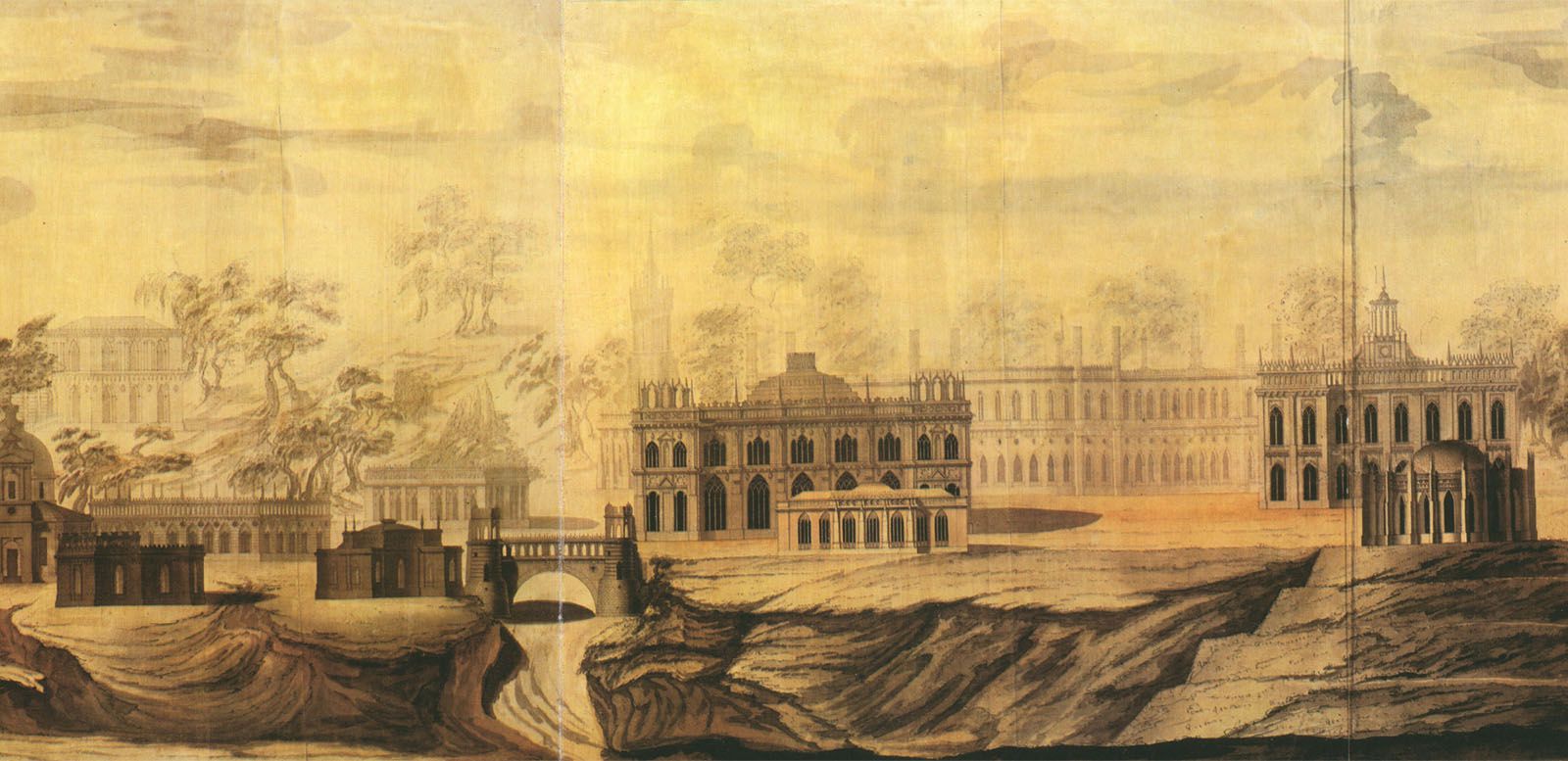 Изучи схемы фундаментов, представленные в экспозиции.Определи названия построек и отметь их на панорамном плане архитектора В. И. Баженова.Изучи схемы фундаментов, представленные в экспозиции.Определи названия построек и отметь их на панорамном плане архитектора В. И. Баженова.Изучи схемы фундаментов, представленные в экспозиции.Определи названия построек и отметь их на панорамном плане архитектора В. И. Баженова.Изучи схемы фундаментов, представленные в экспозиции.Определи названия построек и отметь их на панорамном плане архитектора В. И. Баженова.Изучи схемы фундаментов, представленные в экспозиции.Определи названия построек и отметь их на панорамном плане архитектора В. И. Баженова.Изучи схемы фундаментов, представленные в экспозиции.Определи названия построек и отметь их на панорамном плане архитектора В. И. Баженова.Изучи схемы фундаментов, представленные в экспозиции.Определи названия построек и отметь их на панорамном плане архитектора В. И. Баженова.Изучи схемы фундаментов, представленные в экспозиции.Определи названия построек и отметь их на панорамном плане архитектора В. И. Баженова.Изучи схемы фундаментов, представленные в экспозиции.Определи названия построек и отметь их на панорамном плане архитектора В. И. Баженова.Изучи схемы фундаментов, представленные в экспозиции.Определи названия построек и отметь их на панорамном плане архитектора В. И. Баженова.Изучи схемы фундаментов, представленные в экспозиции.Определи названия построек и отметь их на панорамном плане архитектора В. И. Баженова.Изучи схемы фундаментов, представленные в экспозиции.Определи названия построек и отметь их на панорамном плане архитектора В. И. Баженова.Изучи схемы фундаментов, представленные в экспозиции.Определи названия построек и отметь их на панорамном плане архитектора В. И. Баженова.Изучи схемы фундаментов, представленные в экспозиции.Определи названия построек и отметь их на панорамном плане архитектора В. И. Баженова.Изучи схемы фундаментов, представленные в экспозиции.Определи названия построек и отметь их на панорамном плане архитектора В. И. Баженова.Изучи схемы фундаментов, представленные в экспозиции.Определи названия построек и отметь их на панорамном плане архитектора В. И. Баженова.Изучи схемы фундаментов, представленные в экспозиции.Определи названия построек и отметь их на панорамном плане архитектора В. И. Баженова.Изучи схемы фундаментов, представленные в экспозиции.Определи названия построек и отметь их на панорамном плане архитектора В. И. Баженова.Изучи схемы фундаментов, представленные в экспозиции.Определи названия построек и отметь их на панорамном плане архитектора В. И. Баженова.Изучи схемы фундаментов, представленные в экспозиции.Определи названия построек и отметь их на панорамном плане архитектора В. И. Баженова.Изучи схемы фундаментов, представленные в экспозиции.Определи названия построек и отметь их на панорамном плане архитектора В. И. Баженова.Изучи схемы фундаментов, представленные в экспозиции.Определи названия построек и отметь их на панорамном плане архитектора В. И. Баженова.Изучи схемы фундаментов, представленные в экспозиции.Определи названия построек и отметь их на панорамном плане архитектора В. И. Баженова.Изучи схемы фундаментов, представленные в экспозиции.Определи названия построек и отметь их на панорамном плане архитектора В. И. Баженова.Изучи схемы фундаментов, представленные в экспозиции.Определи названия построек и отметь их на панорамном плане архитектора В. И. Баженова.Изучи схемы фундаментов, представленные в экспозиции.Определи названия построек и отметь их на панорамном плане архитектора В. И. Баженова.Изучи схемы фундаментов, представленные в экспозиции.Определи названия построек и отметь их на панорамном плане архитектора В. И. Баженова.Изучи схемы фундаментов, представленные в экспозиции.Определи названия построек и отметь их на панорамном плане архитектора В. И. Баженова.Изучи схемы фундаментов, представленные в экспозиции.Определи названия построек и отметь их на панорамном плане архитектора В. И. Баженова.Вариант № 1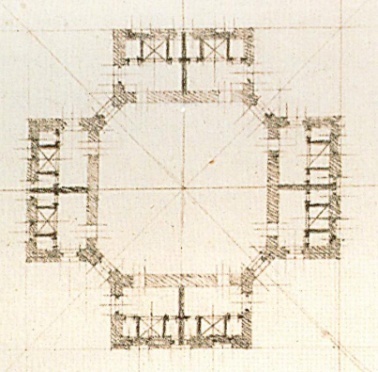 Название: ________________Вариант № 1Название: ________________Вариант № 1Название: ________________Вариант № 1Название: ________________Вариант № 1Название: ________________Вариант № 1Название: ________________Вариант № 1Название: ________________Вариант № 2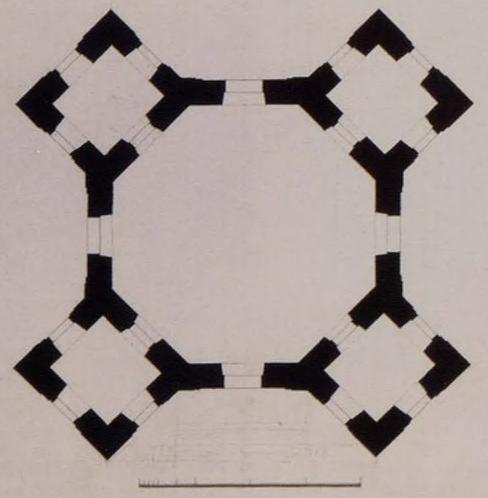 Название: ________________Вариант № 2Название: ________________Вариант № 2Название: ________________Вариант № 2Название: ________________Вариант № 2Название: ________________Вариант № 2Название: ________________Вариант № 2Название: ________________Вариант № 2Название: ________________Вариант № 3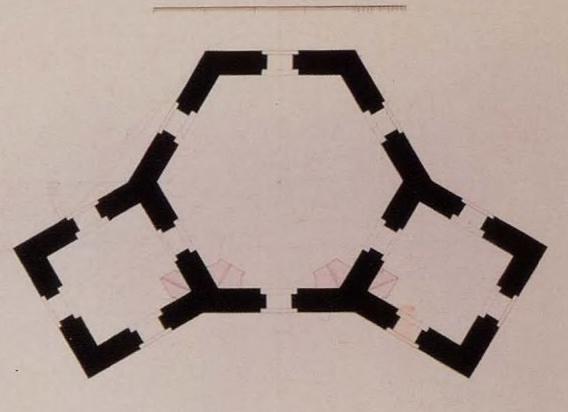 Название: ________________Вариант № 3Название: ________________Вариант № 3Название: ________________Вариант № 3Название: ________________Вариант № 3Название: ________________Вариант № 3Название: ________________Вариант № 3Название: ________________Вариант № 3Название: ________________Вариант № 4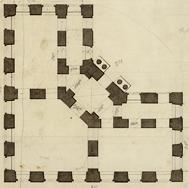 Название: ________________Вариант № 4Название: ________________Вариант № 4Название: ________________Вариант № 4Название: ________________Вариант № 4Название: ________________Вариант № 4Название: ________________Вариант № 4Название: ________________2. Выполни измерения.Используя сантиметровую шкалу, измерь периметр внешних стен построек, а также их толщину, укажи значения на схеме. Переведи полученный результат в метры, используя масштаб.2. Выполни измерения.Используя сантиметровую шкалу, измерь периметр внешних стен построек, а также их толщину, укажи значения на схеме. Переведи полученный результат в метры, используя масштаб.2. Выполни измерения.Используя сантиметровую шкалу, измерь периметр внешних стен построек, а также их толщину, укажи значения на схеме. Переведи полученный результат в метры, используя масштаб.2. Выполни измерения.Используя сантиметровую шкалу, измерь периметр внешних стен построек, а также их толщину, укажи значения на схеме. Переведи полученный результат в метры, используя масштаб.2. Выполни измерения.Используя сантиметровую шкалу, измерь периметр внешних стен построек, а также их толщину, укажи значения на схеме. Переведи полученный результат в метры, используя масштаб.2. Выполни измерения.Используя сантиметровую шкалу, измерь периметр внешних стен построек, а также их толщину, укажи значения на схеме. Переведи полученный результат в метры, используя масштаб.2. Выполни измерения.Используя сантиметровую шкалу, измерь периметр внешних стен построек, а также их толщину, укажи значения на схеме. Переведи полученный результат в метры, используя масштаб.2. Выполни измерения.Используя сантиметровую шкалу, измерь периметр внешних стен построек, а также их толщину, укажи значения на схеме. Переведи полученный результат в метры, используя масштаб.2. Выполни измерения.Используя сантиметровую шкалу, измерь периметр внешних стен построек, а также их толщину, укажи значения на схеме. Переведи полученный результат в метры, используя масштаб.2. Выполни измерения.Используя сантиметровую шкалу, измерь периметр внешних стен построек, а также их толщину, укажи значения на схеме. Переведи полученный результат в метры, используя масштаб.2. Выполни измерения.Используя сантиметровую шкалу, измерь периметр внешних стен построек, а также их толщину, укажи значения на схеме. Переведи полученный результат в метры, используя масштаб.2. Выполни измерения.Используя сантиметровую шкалу, измерь периметр внешних стен построек, а также их толщину, укажи значения на схеме. Переведи полученный результат в метры, используя масштаб.2. Выполни измерения.Используя сантиметровую шкалу, измерь периметр внешних стен построек, а также их толщину, укажи значения на схеме. Переведи полученный результат в метры, используя масштаб.2. Выполни измерения.Используя сантиметровую шкалу, измерь периметр внешних стен построек, а также их толщину, укажи значения на схеме. Переведи полученный результат в метры, используя масштаб.2. Выполни измерения.Используя сантиметровую шкалу, измерь периметр внешних стен построек, а также их толщину, укажи значения на схеме. Переведи полученный результат в метры, используя масштаб.3. Предварительный расчёт количества кирпичей.Сколько кирпичей необходимо приобрести для возведения внешних стен при их высоте h = 8 м?1 м3 = 400 штук кирпичей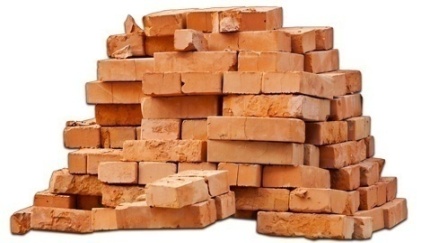 3. Предварительный расчёт количества кирпичей.Сколько кирпичей необходимо приобрести для возведения внешних стен при их высоте h = 8 м?1 м3 = 400 штук кирпичей3. Предварительный расчёт количества кирпичей.Сколько кирпичей необходимо приобрести для возведения внешних стен при их высоте h = 8 м?1 м3 = 400 штук кирпичей3. Предварительный расчёт количества кирпичей.Сколько кирпичей необходимо приобрести для возведения внешних стен при их высоте h = 8 м?1 м3 = 400 штук кирпичей3. Предварительный расчёт количества кирпичей.Сколько кирпичей необходимо приобрести для возведения внешних стен при их высоте h = 8 м?1 м3 = 400 штук кирпичей3. Предварительный расчёт количества кирпичей.Сколько кирпичей необходимо приобрести для возведения внешних стен при их высоте h = 8 м?1 м3 = 400 штук кирпичей3. Предварительный расчёт количества кирпичей.Сколько кирпичей необходимо приобрести для возведения внешних стен при их высоте h = 8 м?1 м3 = 400 штук кирпичей3. Предварительный расчёт количества кирпичей.Сколько кирпичей необходимо приобрести для возведения внешних стен при их высоте h = 8 м?1 м3 = 400 штук кирпичей3. Предварительный расчёт количества кирпичей.Сколько кирпичей необходимо приобрести для возведения внешних стен при их высоте h = 8 м?1 м3 = 400 штук кирпичей3. Предварительный расчёт количества кирпичей.Сколько кирпичей необходимо приобрести для возведения внешних стен при их высоте h = 8 м?1 м3 = 400 штук кирпичей3. Предварительный расчёт количества кирпичей.Сколько кирпичей необходимо приобрести для возведения внешних стен при их высоте h = 8 м?1 м3 = 400 штук кирпичей3. Предварительный расчёт количества кирпичей.Сколько кирпичей необходимо приобрести для возведения внешних стен при их высоте h = 8 м?1 м3 = 400 штук кирпичей3. Предварительный расчёт количества кирпичей.Сколько кирпичей необходимо приобрести для возведения внешних стен при их высоте h = 8 м?1 м3 = 400 штук кирпичей3. Предварительный расчёт количества кирпичей.Сколько кирпичей необходимо приобрести для возведения внешних стен при их высоте h = 8 м?1 м3 = 400 штук кирпичей3. Предварительный расчёт количества кирпичей.Сколько кирпичей необходимо приобрести для возведения внешних стен при их высоте h = 8 м?1 м3 = 400 штук кирпичейПериметр стен   P =                                                              Толщина стен     d = Масштаб:  1:50Периметр стен   P =                                                              Толщина стен     d = Масштаб:  1:50Периметр стен   P =                                                              Толщина стен     d = Масштаб:  1:50Периметр стен   P =                                                              Толщина стен     d = Масштаб:  1:50Периметр стен   P =                                                              Толщина стен     d = Масштаб:  1:50Периметр стен   P =                                                              Толщина стен     d = Масштаб:  1:50Периметр стен   P =                                                              Толщина стен     d = Масштаб:  1:50Периметр стен   P =                                                              Толщина стен     d = Масштаб:  1:50Периметр стен   P =                                                              Толщина стен     d = Масштаб:  1:50Периметр стен   P =                                                              Толщина стен     d = Масштаб:  1:50Периметр стен   P =                                                              Толщина стен     d = Масштаб:  1:50Периметр стен   P =                                                              Толщина стен     d = Масштаб:  1:50Периметр стен   P =                                                              Толщина стен     d = Масштаб:  1:50Периметр стен   P =                                                              Толщина стен     d = Масштаб:  1:50Периметр стен   P =                                                              Толщина стен     d = Масштаб:  1:503. Предварительный расчёт количества кирпичей.Сколько кирпичей необходимо приобрести для возведения внешних стен при их высоте h = 8 м?1 м3 = 400 штук кирпичей3. Предварительный расчёт количества кирпичей.Сколько кирпичей необходимо приобрести для возведения внешних стен при их высоте h = 8 м?1 м3 = 400 штук кирпичей3. Предварительный расчёт количества кирпичей.Сколько кирпичей необходимо приобрести для возведения внешних стен при их высоте h = 8 м?1 м3 = 400 штук кирпичей3. Предварительный расчёт количества кирпичей.Сколько кирпичей необходимо приобрести для возведения внешних стен при их высоте h = 8 м?1 м3 = 400 штук кирпичей3. Предварительный расчёт количества кирпичей.Сколько кирпичей необходимо приобрести для возведения внешних стен при их высоте h = 8 м?1 м3 = 400 штук кирпичей3. Предварительный расчёт количества кирпичей.Сколько кирпичей необходимо приобрести для возведения внешних стен при их высоте h = 8 м?1 м3 = 400 штук кирпичей3. Предварительный расчёт количества кирпичей.Сколько кирпичей необходимо приобрести для возведения внешних стен при их высоте h = 8 м?1 м3 = 400 штук кирпичей3. Предварительный расчёт количества кирпичей.Сколько кирпичей необходимо приобрести для возведения внешних стен при их высоте h = 8 м?1 м3 = 400 штук кирпичей3. Предварительный расчёт количества кирпичей.Сколько кирпичей необходимо приобрести для возведения внешних стен при их высоте h = 8 м?1 м3 = 400 штук кирпичей3. Предварительный расчёт количества кирпичей.Сколько кирпичей необходимо приобрести для возведения внешних стен при их высоте h = 8 м?1 м3 = 400 штук кирпичей3. Предварительный расчёт количества кирпичей.Сколько кирпичей необходимо приобрести для возведения внешних стен при их высоте h = 8 м?1 м3 = 400 штук кирпичей3. Предварительный расчёт количества кирпичей.Сколько кирпичей необходимо приобрести для возведения внешних стен при их высоте h = 8 м?1 м3 = 400 штук кирпичей3. Предварительный расчёт количества кирпичей.Сколько кирпичей необходимо приобрести для возведения внешних стен при их высоте h = 8 м?1 м3 = 400 штук кирпичей3. Предварительный расчёт количества кирпичей.Сколько кирпичей необходимо приобрести для возведения внешних стен при их высоте h = 8 м?1 м3 = 400 штук кирпичей3. Предварительный расчёт количества кирпичей.Сколько кирпичей необходимо приобрести для возведения внешних стен при их высоте h = 8 м?1 м3 = 400 штук кирпичей4. Задача на совместную работу.Две бригады каменщиков вместе могут выполнить необходимый объем работ за 8 часов. Первая бригада могла бы выполнить эту работу на 12 часов быстрее, чем вторая бригада. За сколько часов могла бы выполнить всю работу первая бригада, если бы она работала одна?Ответ:6. Оптимизация количества закупаемых кирпичей с учетом оконных проёмов.Используя известные тебе формулы для вычисления площади фигур, вычисли, чему равна площадь оконного проема. Какой объем кирпичей не будет использован при его устройстве в стене? Одно деление на осях считать равным 20 см.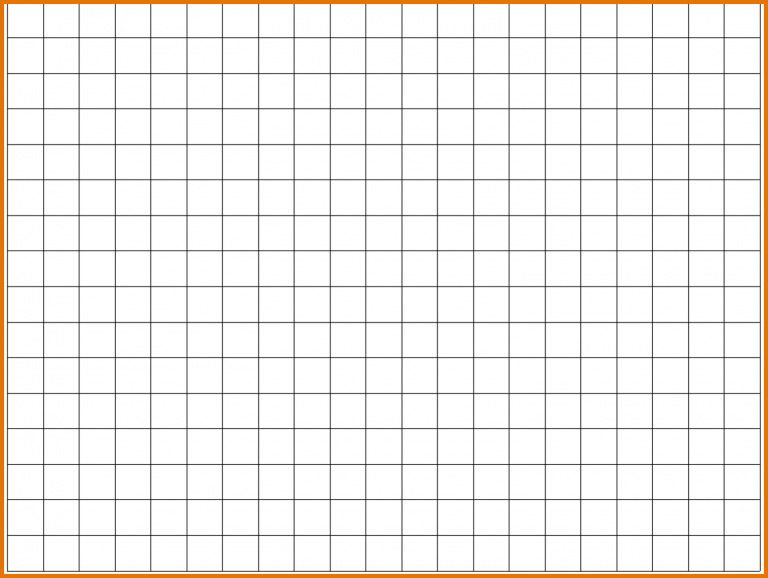 5. Выбор окон для построек.Изучи видео 3D-реконструкции дворцового ансамбля, а также иные материалы, представленные в экспозиции. Выбери вид оконного проема для каждой постройки.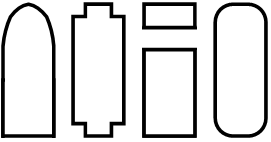 Вариант №1: _____Вариант №2: _____Вариант №3: _____Вариант №4: _____                       a              b               c              d6. Оптимизация количества закупаемых кирпичей с учетом оконных проёмов.Используя известные тебе формулы для вычисления площади фигур, вычисли, чему равна площадь оконного проема. Какой объем кирпичей не будет использован при его устройстве в стене? Одно деление на осях считать равным 20 см.